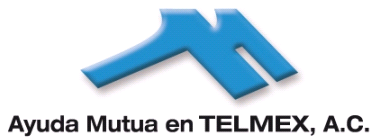 LUGAR Y FECHA: _________________________________________________DATOS PARTICULARESDATOS LABORALESBENEFICIARIOS (DATOS COMPLETOS)A FALTA DE LOS PRIMEROS (DATOS COMPLETOS)En caso de fallecimiento de alguno de los beneficiarios antes mencionados, el monto de la parte que le corresponde se repartirá en forma proporcional a los beneficiarios restantes. En el caso de que no quedará ninguno de los beneficiarios, nombró a los beneficiarios siguientes:INGRESO A  (ACEPTACIÓN)Esta Solicitud se recibe para aprobación del H. Consejo de Administración de Ayuda Mutua en TELMEX, A. C. En caso de que existan antecedentes de enfermedades preexistentes en las Compañías de Seguro, no será aceptado como Asociado de Ayuda Mutua TELMEX, A. C., lo cual se le hará saber en su oportunidad.Asimismo, en caso de que tenga contratados otros Seguros de Vida con la misma Compañía de Seguros por la acumulación de las Sumas Aseguradas requiera presentar examen médico y este no fuera satisfactorio, no será aceptado como Asociado de Ayuda Mutua en TELMEX, A. C., lo cual se le hará saber también en su oportunidad.DESCUENTOS DE APORTACIONES Y PRIMASAutorizo a que las Aportaciones y las Primas de Seguro de Vida, sean descontadas de mi sueldo a partir del mes que cause alta, de acuerdo a las disposiciones de Ayuda Mutua en TELMEX, A. C., en vigor.Autorizo a que si por alguna causa dejara de prestar mis servicios en TELMEX o en alguna de las empresas filiales, se me descuente en el finiquito las cuotas correspondientes al año completo, en forma proporcional, a partir de la fecha de baja y poder continuar en la asociación como participante.RECOMENDACIONESEscriba con letra clara, sin omitir datos, en tres tantos con firma original.En cualquier momento el Asociado puede cambiar de Beneficiario ( de Seguros sólo cubrirá  en base a la última designación de Beneficiarios que haya sido oficialmente recibida en Ayuda Mutua en TELMEX, A.C.).DISTRIBUCIÓNSOLICITUD DESOLICITUD DENUEVO INGRESOACTUALIZACIÓN DEBENEFICIARIOSACTUALIZACIÓN DEDATOS GENERALESSOLICITUD DEEXPEDIENTEEXPEDIENTEEXPEDIENTEEXPEDIENTEEXPEDIENTEEXPEDIENTEEXPEDIENTEEXPEDIENTEEXPEDIENTEAPELLIDO PATERNOAPELLIDO PATERNOAPELLIDO MATERNOAPELLIDO MATERNOAPELLIDO MATERNONOMBRE (S)NOMBRE (S)R. F. C.R. F. C.R. F. C.R. F. C.R. F. C.R. F. C.LUGAR DE NACIMIENTOLUGAR DE NACIMIENTOLUGAR DE NACIMIENTOLUGAR DE NACIMIENTOFECHA DE NAC.FECHA DE NAC.EDADSEXOEDO.  CIVILEDO.  CIVILDOMICILIO (CALLE Y NUMERO)DOMICILIO (CALLE Y NUMERO)DOMICILIO (CALLE Y NUMERO)DOMICILIO (CALLE Y NUMERO)DOMICILIO (CALLE Y NUMERO)DOMICILIO (CALLE Y NUMERO)DOMICILIO (CALLE Y NUMERO)DOMICILIO (CALLE Y NUMERO)DOMICILIO (CALLE Y NUMERO)DOMICILIO (CALLE Y NUMERO)DOMICILIO (CALLE Y NUMERO)DOMICILIO (CALLE Y NUMERO)COLONIACOLONIACOLONIACÓDIGO POSTALCIUDADCIUDADCIUDADCIUDADCIUDADCIUDADCIUDADCIUDADCIUDADCIUDADCIUDADCIUDADESTADOESTADOESTADOTELÉFONONÚMERO CELULARNÚMERO CELULARNÚMERO CELULARNÚMERO CELULARNÚMERO CELULARNÚMERO CELULARNÚMERO CELULARNÚMERO CELULARNÚMERO CELULARNÚMERO CELULARNÚMERO CELULARNÚMERO CELULARCORREO ELECTRÓNICO PERSONALCORREO ELECTRÓNICO PERSONALCORREO ELECTRÓNICO PERSONALCORREO ELECTRÓNICO PERSONALEMPRESAEMPRESADEPARTAMENTODEPARTAMENTODEPARTAMENTODEPARTAMENTOPUESTOPUESTODOMICILIO DE  (CALLE Y NUMERO)DOMICILIO DE  (CALLE Y NUMERO)DOMICILIO DE  (CALLE Y NUMERO)DOMICILIO DE  (CALLE Y NUMERO)COLONIACOLONIACOLONIACÓDIGO POSTALCIUDADESTADOESTADOFECHA INGRESOFECHA INGRESOTELÉFONO (1)TELÉFONO (1)TELÉFONO (2)CORREO ELECTRÓNICO LABORALCORREO ELECTRÓNICO LABORALCORREO ELECTRÓNICO LABORALCORREO ELECTRÓNICO LABORALCORREO ELECTRÓNICO LABORALCORREO ELECTRÓNICO LABORALCORREO ELECTRÓNICO LABORALCORREO ELECTRÓNICO LABORAL%%%APELLIDO PATERNOAPELLIDO PATERNOAPELLIDO MATERNONOMBRE (S)PARENTESCOFECHA DE NACIMIENTOSEXOTELÉFONO DE CONTACTO DE BENEFICIARIOSTELÉFONO DE CONTACTO DE BENEFICIARIOSTELÉFONO DE CONTACTO DE BENEFICIARIOSTELÉFONO DE CONTACTO DE BENEFICIARIOSTELÉFONO DE CONTACTO DE BENEFICIARIOSNOMBRE COMPLETO	DEL ASOCIADO	 (FIRMA)PARA USO EXCLUSIVO DE LA ASOCIACIÓNPARA USO EXCLUSIVO DE LA ASOCIACIÓNSELLOOBSERVACIONESSELLONOMBRE DEL TESTIGO (OPCIONAL) 		  (FIRMA)SELLOSELLOORIGINAL-AYUDA MUTUA TELMEX, A.C. (expediente)1er. COPIA-COMPAÑÍA DE SEGUROS2ª. COPIA-ASOCIADO